KONKURS FOTOGRAFICZNY 
„NA LEŚNYM SZLAKU”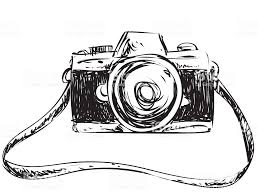 REGULAMINNiniejszy Regulamin określa szczegółowe zasady konkursu fotograficznego będącego częścią działań edukacyjnych realizowanych przez Komunalny Związek Gmin “Dolina Redy i Chylonki” z siedzibą w Gdyni na  terenie jego działania.Organizatorem konkursu fotograficznego jest Komunalny Związek Gmin „Dolina Redy i Chylonki” z siedzibą w Gdyni, ul. Konwaliowa 1, w dalszej części Regulaminu zwanym Związkiem. Partnerem konkursu jest Pomorski Zespół Parków Krajobrazowych w Słupsku, Oddział Zespołu w Gdańsku, Trójmiejski Park Krajobrazowy.3.    Temat konkursu fotograficznego: „Na leśnym szlaku”4.    Konkurs przebiega w następujących kategoriach:szkoły podstawowe: klasy IV-VI,szkoły podstawowe kl. VII, VIII,szkoły ponadpodstawowe;5.    Czas trwania konkursu: do 24 lutego 2020 r.6.    Prace należy dostarczyć do p. Beaty Wróblewskiej7.  Jeden uczeń nadsyła jedną fotografię wykonaną w swoim regionie tzn.: na terenie swojej gminy           lub pozostałych gmin należących do Komunalnego Związku Gmin „Dolina Redy i Chylonki”, 8.  Temat konkursu: „Na leśnym szlaku” - w ramach konkursu uczestnicy będą obserwować i prezentować różnorodność biologiczną Trójmiejskiego Parku Krajobrazowego oraz wskazywać istniejące dla niego zagrożenia. Konkurs ma zachęcić uczestników do zapoznania się z często nieznanymi bliżej lokalnymi formami ochrony przyrody, zwrócić uwagę na korzystny i niekorzystny wpływ działalności człowieka 
na środowisko, umożliwić poznawanie życia oraz obserwację zjawisk zachodzących w lesie. Dzieci oraz młodzież podczas wycieczki szkolnej, spaceru z rodzicami, dziadkami, rodzeństwem, obserwują piękno otaczającego nas lasu: roślinność - tak bardzo różnorodna, zwierzęta  - mieszkańcy lasu, zróżnicowanie ukształtowania terenu. Uczestnicy konkursu na fotografii powinni uchwycić to, co ich wzrusza, co sprawia, że miejsce naszego zamieszkania jest wyjątkowe dzięki otaczającej nas przyrodzie Trójmiejskiego Parku Krajobrazowego, którą należy chronić każdego dnia.9. Każda fotografia musi zawierać opis: imię i nazwisko autora zdjęć, klasa, adres szkoły, nazwisko nauczyciela prowadzącego nadzór nad konkursem, tytuł pracy, miejsce i data wykonania fotografii, opis zdjęcia (max. 2 zdania o  miejscu wykonania, uzasadnienie wyboru),10. Wysyłając pliki cyfrowe należy uwzględnić następującą specyfikację: format: JPG (najmniejsza kompresja/najlepsza jakość), rozdzielczość: min 300 dpi, plik nie większy niż 10 MB,zezwala się na retusz fotografii, pod warunkiem, że będzie on polegał na zastosowaniu korekty globalnej, która polepsza jakość (np. kontrast, nasycenie);nie zezwala się na stosowanie zabiegów selektywnych w celu dodawania lub odejmowania elementów, łączenia kilku fotografii lub zmiany jej oryginalnej kompozycji; nie można także dokonywać fotomontaży.11.   Ocena zdjęć:ocenie podlega m.in. treść, spojrzenie na otaczającą nas rzeczywistość, oryginalność ujęcia tematu, wyjątkowość nadesłanych fotografii, a także zgodność z tematem konkursu; komisja przeprowadzi ocenę fotografii i spośród nich wybierze prace, którym przyzna I, II i III miejsce wg kryteriów. Komisja może przyznać również wyróżnienia;12.  Nagrodami w konkursie są nagrody rzeczowe dla laureatów: sprzęt sportowo-rekreacyjny oraz książki przekazane przez Pomorski Zespół Parków Krajobrazowych w Słupsku, Oddział Zespołu w Gdańsku, Trójmiejski Park Krajobrazowy.13. Uczestnik składając fotografie w Konkursie oświadcza, że przysługują mu wyłączne i nieograniczone prawa autorskie do nadesłanych fotografii. 14. Udział w konkursie jest jednoznaczny z wyrażeniem zgody na bezpłatne wykorzystywanie przekazanych prac konkursowych w ramach działalności promocyjnej i reklamowej Związku (w Internecie, prasie, katalogach i plakatach, wystawach oraz we wszelkich innych wydawnictwach).15. Zestawienie wszystkich wyników zostanie umieszczone na stronie internetowej Związku www.kzg.pl do 30 kwietnia 2020 r. w zakładce „Edukacja  -> Wyniki konkursów i działań ekologicznych”.16. Laureaci konkursu zostaną powiadomieni pisemnie o wynikach konkursu oraz terminie i miejscu wręczania nagród za pośrednictwem Dyrekcji Szkoły/Przedszkola na początku czerwcu 2020 r.17. Wszyscy uczestnicy konkursu podlegają Regulaminowi na takich samych zasadach.18. Decyzje podjęte przez Komisję są ostateczne i żadne odwołania od niej nie przysługują.Beata Wróblewska